	What Forces Can We Use?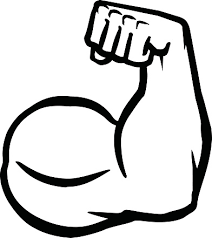 L.O. Explore different forces in everyday life Explore what forces you can use on the objects Draw a diagram of each one, to show the force you usedDon’t forget to try and use force arrowsWrite a sentence for each one, using science wordsScience skills success criteria  Explaining ScienceMeTeacherI use science words to describe the forces that I use *I can use force arrows on a diagram to describe what forces I use   **I can use force arrows on a diagram to describe what forces I use and what effect they have  ***